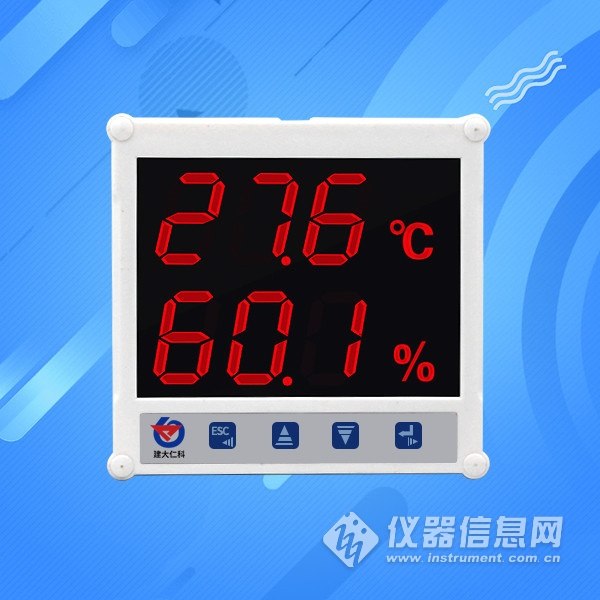 1. 产品介绍1.1产品简介RS-WS-N01-7 是一款基于高亮大尺寸显示，485数据上传的多功能温湿度变送器。该变送器采用我司专门开模制作的高亮度数码管，具有高亮、清晰、远距离及强光下可视的特点；采用高精度温湿度探头，确保温湿度测量的精准性；采用专用的485电路，通信稳定，方便分布式监控集中式管理；设备整体经过精心防水设计，完全满足IP65防护等级，可长时间工作在室外，独特的电磁兼容设计，可满足各种干扰的场合。适用于通信机房、车间生产线、药品仓库、大型物流仓库、农业大棚、温室花卉大棚、档案馆、博物馆、暖通控制等需要温湿度监测报警的场合。1.2功能特点n 高精度温湿度采集、显示。n 大屏、高亮数码管显示，即使室外强光远距离也能看清楚。n 485方式上传数据实现集中监控。n IP65防护等级，可永久工作于室外等环境恶劣的场所。n 内置大功率报警器，温湿度超限声光报警提醒。n 自带防水按键可方便的进行上下限及报警值设定。n 可使用自带挂钩安装，也可使用通用摄像头支架安装，简单美观。n 超宽的工作温度范围，功能强大、性价比高。  1.3.技术参数说明 2.产品选型 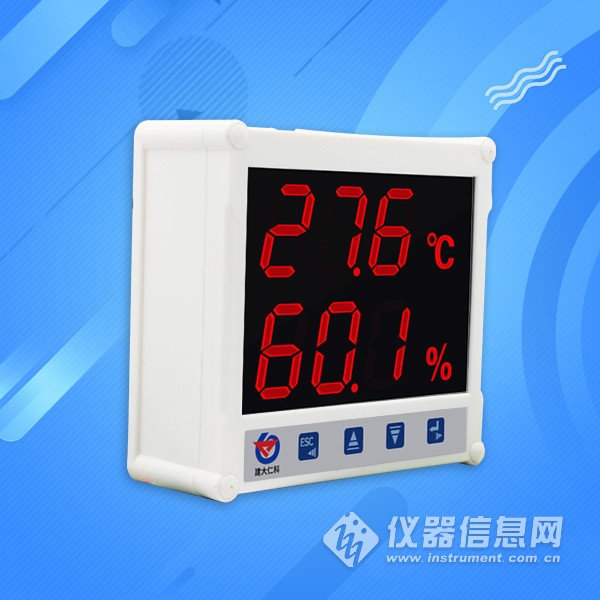 2.2设备清单■变送器设备1台■合格证、保修卡、校准报告等■ 壁挂扣1对、膨胀塞2个、自攻丝2个、沉头螺钉2个（壁挂扣安装）/摄像头支架（摄像头支架安装）■USB转485（选配）■485终端电阻(多台设备赠送)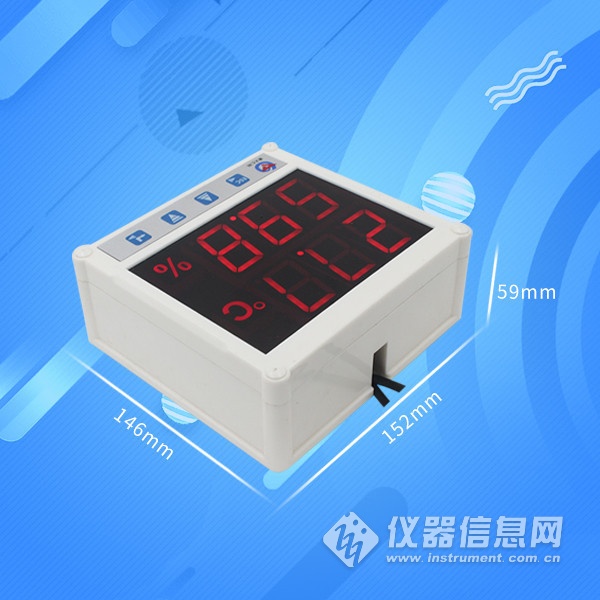 5. 通信协议5.1 通讯基本参数5.2 数据帧格式定义采用Modbus-RTU 通讯规约，格式如下：初始结构 ≥4 字节的时间地址码 = 1 字节功能码 = 1 字节数据区 = N 字节错误校验 = 16 位CRC 码结束结构 ≥4 字节的时间地址码：为变送器的地址，在通讯网络中是唯一的（出厂默认0x01）。功能码：主机所发指令功能指示，本变送器只用到功能码0x03（读取寄存器数据）。数据区：数据区是具体通讯数据，注意16bits数据高字节在前！CRC码：二字节的校验码。主机问询帧结构：从机应答帧结构：5.3 寄存器地址5.4 通讯协议示例以及解释举例：读取设备地址0x01的温湿度值  问询帧：  应答帧： （例如读到温度为-10.1℃，湿度为65.8%RH）温度计算：当温度低于 0 ℃ 时温度数据以补码的形式上传。 温度：FF9B H(十六进制)= -101 => 温度 = -10.1℃湿度计算：湿度：292 H (十六进制)= 658 => 湿度 = 65.8%RH​直流供电（默认）DC 10-30VDC 10-30VDC 10-30V最大功耗                   5W                   5W                   5WA准精度湿度±2%RH(5%RH~95%RH,25℃)±2%RH(5%RH~95%RH,25℃)A准精度温度±0.4℃（25℃）±0.4℃（25℃）B准精度（默认）湿度±3%RH(5%RH~95%RH,25℃)±3%RH(5%RH~95%RH,25℃)B准精度（默认）温度±0.5℃（25℃）±0.5℃（25℃）变送器电路工作温度-40℃~+60℃，0%RH~80%RH-40℃~+60℃，0%RH~80%RH-40℃~+60℃，0%RH~80%RH探头工作温度-40℃~+120℃，默认-40℃~+80℃-40℃~+120℃，默认-40℃~+80℃-40℃~+120℃，默认-40℃~+80℃探头工作湿度0%RH-100%RH0%RH-100%RH0%RH-100%RH温度显示分辨率0.1℃0.1℃0.1℃湿度显示分辨率0.1%RH0.1%RH0.1%RH温湿度刷新时间1s1s1s长期稳定性湿度湿度≤1%RH/y长期稳定性温度温度≤0.1℃/y响应时间湿度湿度≤4s(1m/s风速)响应时间温度温度≤15s(1m/s风速)输出信号RS485(Modbus协议)RS485(Modbus协议)RS485(Modbus协议)安装方式壁挂式/支架安装壁挂式/支架安装壁挂式/支架安装型号说明RS-WS-N01-7-5-A摄像头支架安装RS-WS-N01-7-5-B壁挂扣安装编 码8位二进制数据位8位奇偶校验位无停止位1位错误校验CRC（冗余循环码）波特率2400bit/s、4800bit/s、9600 bit/s可设，出厂默认为4800bit/s地址码功能码寄存器起始地址寄存器长度校验码低位校验码高位1字节1字节2字节2字节1字节1字节地址码功能码有效字节数数据一区第二数据区第N数据区校验码1字节1字节1字节2字节2字节2字节2字节寄存器地址PLC或组态地址内容操作0000 H40001湿度只读0001 H40002温度只读地址码功能码起始地址数据长度校验码低位校验码高位0x010x030x00 0x000x00 0x020xC40x0B地址码功能码返回有效字节数湿度值温度值校验码低位校验码高位0x010x030x040x02 0x920xFF 0x9B0x5A0x3D